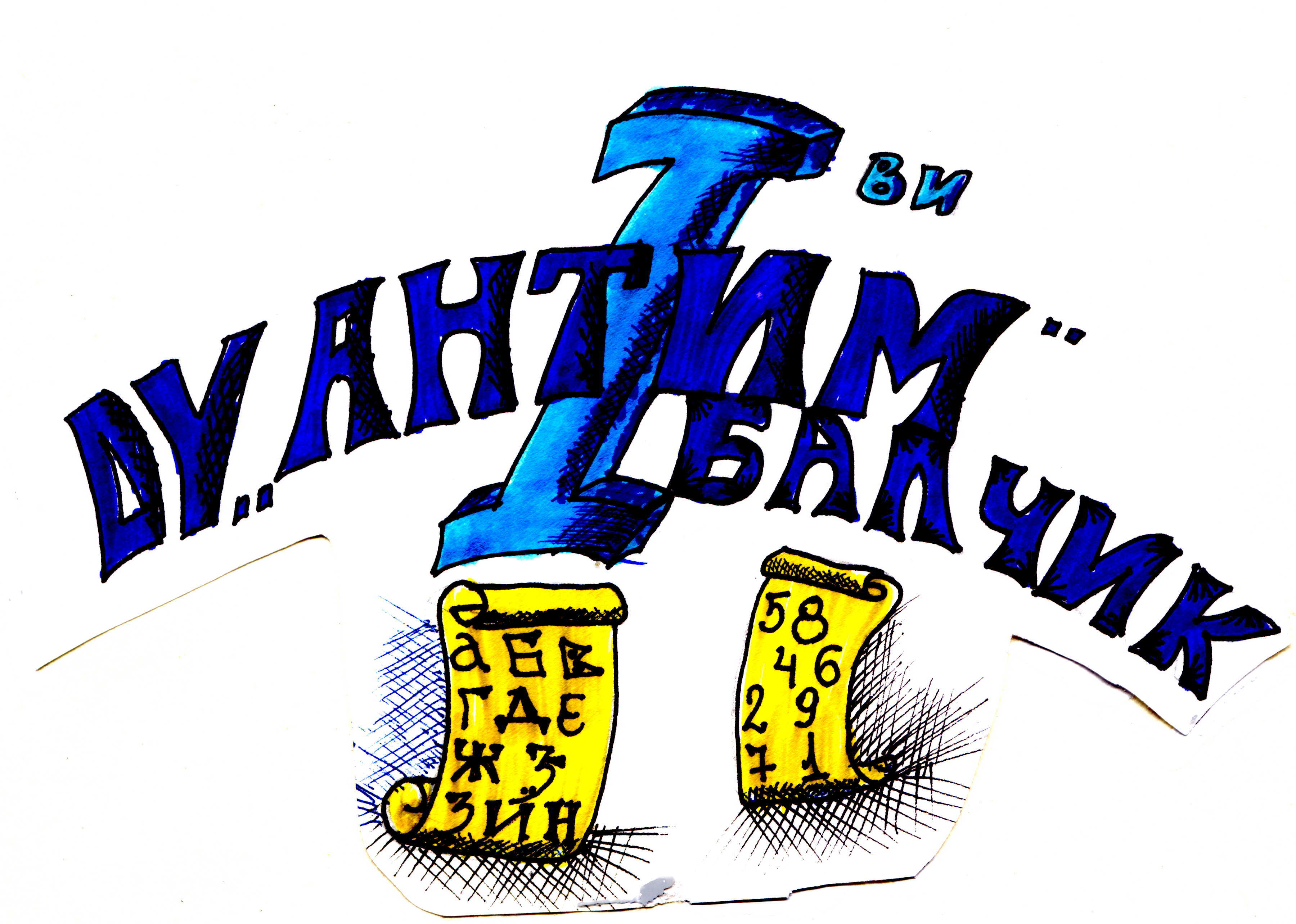 						УТВЪРЖДАВАМ:				   ДИРЕКТОР:							/ Р.Петрова/ 	ПРОГРАМАЗА ПРЕДОСТАВЯНЕ НА РАВНИ ВЪЗМОЖНОСТИ И ЗА ПРИОБЩАВАНЕ НА ДЕЦА И УЧЕНИЦИ ОТ УЯЗВИМИ ГРУПИНастоящата Програма е приета с решение на Педагогически съвет, проведен на 11.09.2019г./протокол № 11 / и утвърдена със заповед № 13/16.09.2019 г.Общи положенияНастоящата програма е изготвена в съответствие с действащите стратегически и оперативни национални документи на централните ведомства в изпълнение на държавната политика за предоставяне на равни възможности на всички български граждани и за приобщаване на децата и учениците от уязвими групи:Европейската конвенция за защита на правата на човека и основните свободи и първия допълнителен протокол към нея;Европейска социална харта (ревизирана)Стратегия за образователна интеграция на деца и ученици от етническите малцинства 2015-2020Закон за предучилищното и училищното образованиеЗакон за защита от дискриминацияДържавен образователен стандарт за приобщаващо образованиеРамкова програма за интегриране на ромите в българското общество (2010 – 2020 г.)Конвенция за борба срещу дискриминацията в областта на образованието Програмата за предоставяне на равни възможности и за приобщаване на децата и учениците от уязвими групи е насочена към деца и ученици в задължителна училищна възраст, които имат нужда от подкрепа, социализация и приобщаване.Програмата изгражда своите дейности около разбирането, че добре функциониращото училище е най-сигурната гаранция за привличането, задържането и мотивацията на повишаване на успеха на учениците. То също така е най-добрата среда за успешната образователна интеграция на ромските деца, децата и учениците със специфични образователни потребности, с физически и ментални увреждания. Добре организираното училище умее да приобщава родителите, има ресурси да прилага по-широк спектър от образователни възможности и прилага модерни педагогически методи на работа.Програмата включва реда и начините за оказване на обща и допълнителна подкрепа на всички деца и ученици, които имат необходимост от такива в (училище), съобразно индивидуалните интереси и потребности. Уязвими групи в ученици, диагностицирани със специални образователни потребности, хронични заболявания, двигателни увреждания, деца и ученици в риск, деца и ученици, застрашени или жертва на насилие, деца с изявени дарби, деца сираци и полусираци, деца бежнаци, деца от различни етнически групи и пр. с други идентифицирани нужди.Подкрепа за личностно развитиеПодкрепата на личностното развитие се осъществява във връзка с разработените областни стратегии за подкрепа на личностното развитие, както и въз основа на анализ на необходимостта от обща и допълнителна подкрепа.2.1. Обща подкрепа За организиране на подкрепата на личностното развитие за координатор е определен заместник-директор, който изпълнява функциите си съобразно Наредбата за приобщаващото образование.Общата подкрепа се осъществява от екип, ръководен от координатора, училищен психолог, логопед, педагогически съветник. Общата подкрепа е насочена към развитие на потенциала на всяко дете/ученик, като включва екипна работа между отделните педагогически специалисти и осигуряване/насочване към занимания по интереси. Заниманията по интереси могат да се организират от училище или от други центрове за личностно развитие. Кариерното ориентиране, провеждано от педагогическия съветник или консултант от кариерен център, също е част от общата подкрепа на учениците от първия до последния клас за училището. В училище функционира училищна библиотека, ръководена от определен за целта служител, която чрез осъществяване на различни дейности представлява част от общата подкрепа на децата и учениците. Описаните в Правилника за дейността на училището морални и материални награди също са част от предоставяната обща подкрепа. Общата подкрепа включва и други дейности, подробно описани в Наредбата за приобщаващото образование.2.2. Допълнителна подкрепа Допълнителната подкрепа се осъществява въз основа на направена оценка на индивидуалните способности на определен ученик. Оценката на способностите се извършва от определен със заповед на директора екип от специалисти съобразно необходимостта на ученика, която след това се потвърждава от регионалния център за подкрепа на процесите по приобщаващо образование.Учениците, за които може да се поиска оценка на способностите, са от следните уязвими групи:- деца със специални образователни потребности;- деца с хронични заболявания;- деца в риск;Допълнителната подкрепа включва: - работа с дете или ученик по конкретен случай;- психо-социална рехабилитация; - рехабилитация на слуха;- зрителна рехабилитация; - рехабилитация на комуникативни нарушения; - осигуряване на достъпна архитектурна среда; - специализирани средства;- ресурсно подпомагане. Допълнителната подкрепа се реализира чрез план за подкрепа за всеки ученик. Родителите задължително се включват в плана за подкрепа като активни участници в дейностите.Ако регионалният център за подкрепа на процесите по приобщаващо образование препоръча допълнителна подкрепа, но родителите откажат, училището уведомява отдел „Закрила на детето“ към ДСП по местоживеене на детето с цел социалните служби да окажат съдействие и ако се налага, помощ на родителите за осъзнаване на нуждите на детето.При необходимост се изработва индивидуална учебна програма по съответните учебни предмети с цел по-лесното възприемане от ученика, а също така се изготвя и индивидуален учебен план или учебен план за обучение в комбинирана форма на обучение. За ученици с изявени дарби също се изработва индивидуален учебен план.Приоритети на програмата:Изграждане на образователна среда за:Осигуряване на равен достъп за качествено образование на всички приети ученици, независимо от техните различия;Формиране на уважение към правата и свободите на всеки индивид, като базисна гражданска ценност;Създаване на подходящ социално-психологически климат в училище за пълноценно участие в процесите на обучение и възпитание;Недопускане на прояви на дискриминация и оказване на консултативна педагогическа помощ при затруднения с адаптацията;Разгръщане потенциала на всяко дете и ученик за личностно развитие и успешна реализация;Ранна превенция на обучителните затруднения;Включващо обучение за деца и ученици със специфични образователни потребности;Включващо обучение и социално включване на ученици с девиантно поведение;ПодходПодпомагане въвеждането на интеркултурно образование в училище – чрез предмети от общообразователната и избираемата подготовка (формиране на толерантност сред всички деца и техните родители);Прилагане на разнообразни форми на факултативна подготовка с цел приближаване на обучението до интересите и потребностите на учениците.Организиране на разнообразни извънкласни и извънучилищни дейности като средство за ангажиране на училището с живота на местните общности и неправителствени организации, както и като възможност учениците да развиват своите способности като се забавляват.Въвеждане на разнообразни форми за участие на родителите и представителите на местните общности в учебния процес и в живота на училището (активно участие на родителите в училищното настоятелство, участието им в различни класни и извънкласни форми).Цели на програматаОсигуряване на равен достъп и подкрепа за развитие и приобщаване в системата на предучилищното и училищното образование за всички деца/ученици като предпоставка за равноправно социално включване и пълноценна личностна и обществена реализацияЗащита правата и интересите на учениците от уязвими групи.Задачи Да превърнем училището в място за всяко дете;Системно и осезаемо да подобряваме качеството на образованиеДа разширим интеркултурното образование чрез извънкласни форми и участия в проектни дейности;Да организираме класната стая така, че да се отчитат нуждите и интересите на всички деца;Да овластяваме родители до степен на допустимост, като ги включим в училищния живот;Дейности за постигане на поставените цели и задачиДейности Срок ОтговорникЗабележка Определяне на координатор на екипите за подкрепа м. септемвриДиректорИдентифициране на ученици, които имат необходимост от обща подкрепа Постоянен  Координатор, класни ръководители, Екипна работа на учителите в даден клас Постоянен  класни ръководител, учители при необходимостНаграждаване на ученици Текущдиректор, заместник-директор при и по определен повод за поощрениеДейности на училищната библиотека, свързани с четивна грамотностПостоянензавеждащ библиотека, да се направи по повод Деня на книгатаПредставяне на дейности по интереси в училището м. септемвриучители в ГЦОУДКариерно ориентиране и консултиране в класоветепостояненКласни ръководителиИдентифициране на ученици със СОПЦелогодишнокласни ръководител, учители, координаторФормиране на екип за подкрепа на личностно развитие, в състав психолог, специален педагог, логопедЦелогодишноДиректорОценка на потребности на ученици със СОП ЦелогодишноЕПЛР не по-късно от 3 месеца след идентифициране на нуждатаПсихологическа подкрепа, психо-социална рехабилитация и консултацииЦелогодищнопсихологСъздаване на условия за развитие на талантливи деца чрез насърчаване на техните творчески изяви (участия в изложби, базари, концерти, състезания)ПостояненУчителиПревантивни мерки за недопускане отпадане от училище Целогодишнодиректор, зам.-директор, учители, психологСтимулиране участието на деца с изявени дарби в състезания и олимпиади ЦелогодишноУчителиСтимулиране участието на деца и ученици от различни етнически групи в състезания и олимпиади.ЦелогодишноУчителиОсигуряване при необходимост на допълнително обучение по български език за деца и ученици от етническите малцинства.ПостояненУчители